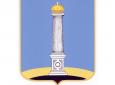 УЛЬЯНОВСКАЯ ГОРОДСКАЯ ИЗБИРАТЕЛЬНАЯ КОМИССИЯПОСТАНОВЛЕНИЕ 21 сентября 2015 года 						 № 103/760-3г. УльяновскО рассмотрении жалобы Альшева А.И.Рассмотрев поступившую в Ульяновскую городскую избирательную комиссию жалобу кандидата в депутаты Ульяновской Городской Думы пятого созыва по Заволжскому одномандатному избирательному округу № 8 Альшева А.И. (вх. № 74-А от 17.09.2015), Ульяновская городская избирательная комиссия установила:В соответствии с пунктом 4 статьи 20 Федерального закона от 12 июня 2002 года № 67-ФЗ «Об основных гарантиях избирательных прав и права на участие в референдуме граждан Российской Федерации» (далее – Федеральный закон) комиссии обязаны в пределах своей компетенции рассматривать поступившие к ним в период избирательной кампании, кампании референдума обращения о нарушении закона, проводить проверки по этим обращениям и давать лицам, направившим обращения, письменные ответы в пятидневный срок.26 июня 2015 года в периодическом печатном издании «Ульяновск сегодня» опубликовано решение Ульяновской Городской Думы от 24.06.2015 № 61 «О назначении выборов депутатов Ульяновской Городской Думы пятого созыва».3 августа 2015 года принято постановление Ульяновской городской избирательной комиссии № 75/494-3 «О регистрации Альшева Александра Ивановича кандидатом в депутаты Ульяновской Городской Думы пятого созыва по Заволжскому одномандатному избирательному округу № 8».17 сентября 2015 года в Ульяновскую городскую избирательную комиссию поступила жалоба кандидата в депутаты Ульяновской Городской Думы пятого созыва по Заволжскому одномандатному избирательному округу № 8 Альшева А.И. (вх. № 74-А от 17.09.2015) о том, что 13 сентября 2015 года рядом с избирательными участками №№ 3529, 3530, 3531 производился обмен пригласительных билетов на выборы на билеты на концерты на день города. Заявитель указывает, что избирателям, не имеющих пригласительных, билеты не выдавались. Также заявитель указывает, что на избирательном участке № 3531 до 12.00 билеты обменивались непосредственно на избирательном участке, на что другим кандидатом была подготовлена жалоба. Просит принять меры по изложенным в жалобе фактам.По результатам рассмотрения жалобы установлено следующее.17 июля 2015 года в адрес Ульяновской городской избирательной комиссии поступило обращение Ульяновского регионального отделения Союза машиностроителей России о согласовании проведения акции «Город – это МЫ!» (вх. № 207 от 17.07.2015).04 августа 2015 года принято постановление Ульяновской городской избирательной комиссии № 76/511-3 «О согласовании проведения акции Ульяновского регионального отделения Союза машиностроителей России «Город – это МЫ!».Правила проведения акции, в том числе обмен пригласительных на билеты, установлены непосредственно Ульяновским региональным отделением Союза машиностроителей России.Билет (флаер) не содержит признаков предвыборной агитации, установленных пунктом 2 статьи 48 Федерального закона, поскольку их выдача избирателям после голосования не обусловлена условиями голосовать за конкретного кандидата, список кандидатов.Жалоб, указывающих на обмен билетов непосредственно в помещении участковой избирательной комиссии избирательного участка № 3531, в Ульяновскую городскую избирательную комиссию не поступало.Таким образом, по результатам рассмотрения жалобы нарушений законодательства о выборах не выявлено.На основании вышеизложенного, руководствуясь статьей 24 Федерального закона от 12 июня 2002 года №67-ФЗ «Об основных гарантиях избирательных прав и права на участие в референдуме граждан Российской Федерации», Ульяновская городская избирательная комиссия постановляет: 1. Отказать в удовлетворении жалобы Альшеву А.И. в пределах заявленных им требований.2. Направить копию настоящего постановления заявителю.3. Контроль за исполнением настоящего постановления возложить на секретаря Ульяновской городской избирательной комиссии О.Ю. Черабаеву.Председатель Ульяновской городской избирательной комиссии				В.И. Андреев Секретарь Ульяновской городской избирательной комиссии 				О.Ю. Черабаева